Требуется разработать проект одноэтажного дома в современном стиле в составе:Дизайн фасадов, включая фронтальные изображения дома с каждой из сторон. Дизайн кровли. Дизайн террас.  Нужна визуализация фасадов и крайне желателен по результатам работ иметь файл в Архикаде. План этажей, включая расположения всех дверей, окон, расположение вентиляционных шахт и каминов с дымоходами, стен и перегородок. Не включая включающий в себя планировку и дизайн помещений.Нужны схемы расположения элементов фундамента, лестниц, перекрытий, стропильных конструкций, чертежей отдельных узлов, спецификация изделий и материалов. Кладочный план. Свайное поле.Вводы в дом систем водоснабжения и канализации (ВК) и вент шахтыПроработка проекта по электрике и отоплению не требуется. Что есть:Есть планировка. Файл в ArchiCAD нарисованный нами и более менее вылизанный. В идеале мы хотим именно такую планировку, но возможно изменение с точки зрения архитектурной и художественной необходимости.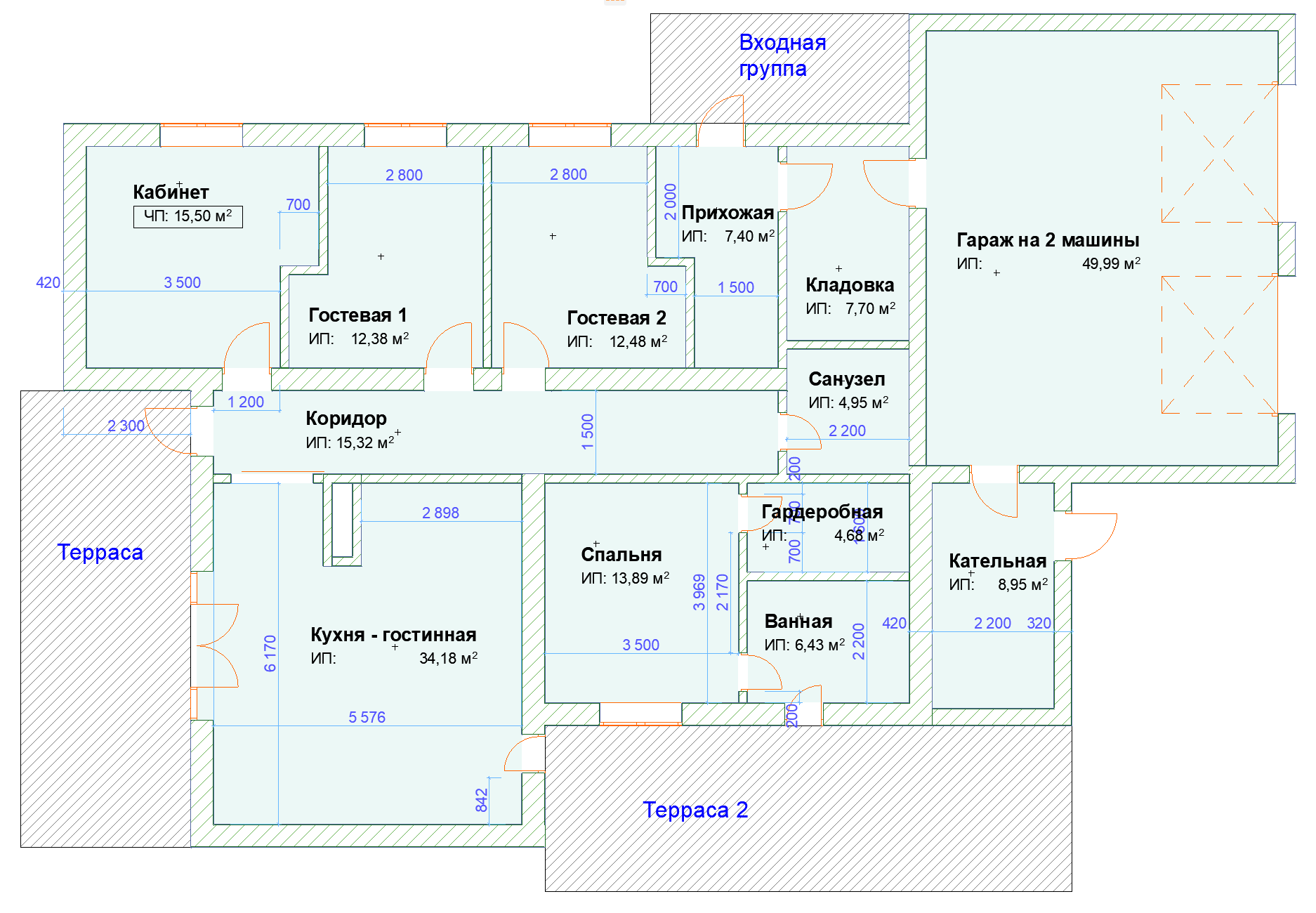 Есть понимания по материалу стройки. Строить будем на бетонной плите со свайным полем. Материал коробки – блоки (пеноблок или типа того). Толщина капитальных стен +- 400 ммПри проектировании оконных проемов необходимо учесть что на все окна и балконные двери в доме должна быть предусмотрена возможность установки скрытых раллет.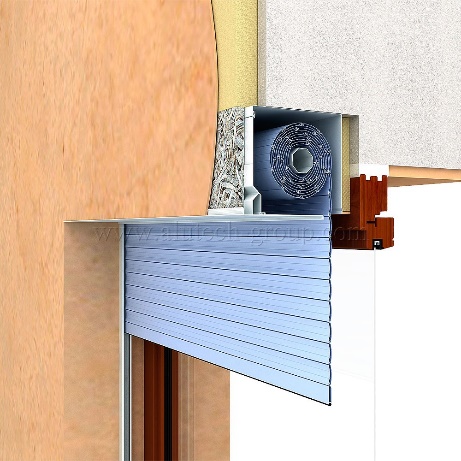 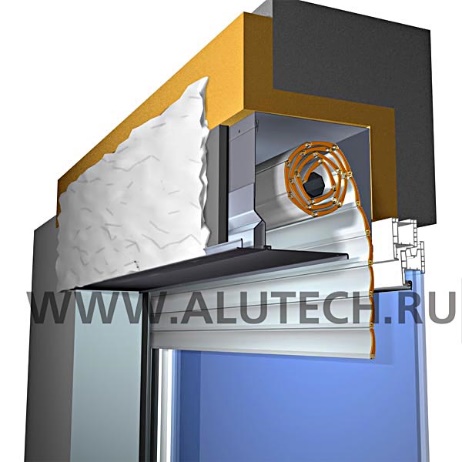 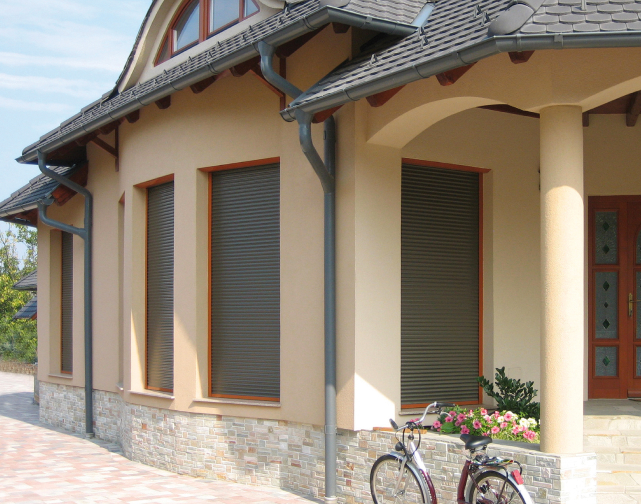 По фасаду хотим вент фасад с планкеном и штукатуркой.Варианты которые нам внешне (по фасадам) нравятся: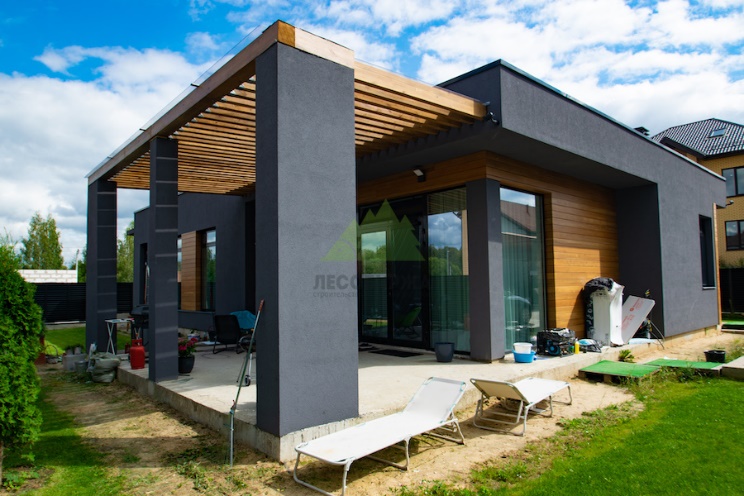 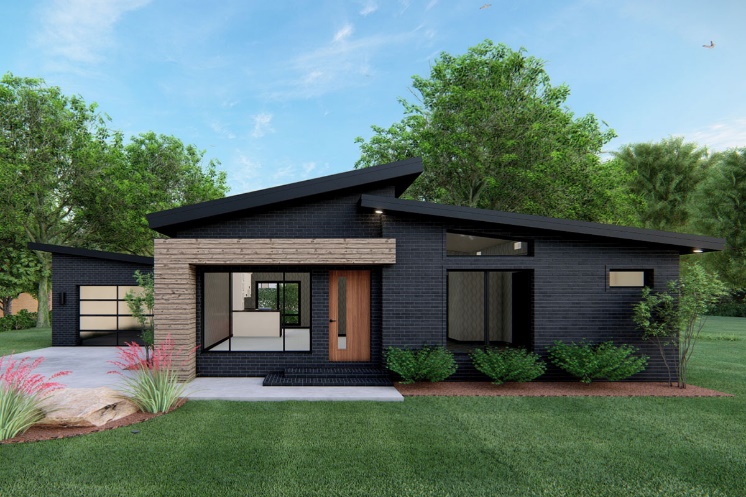 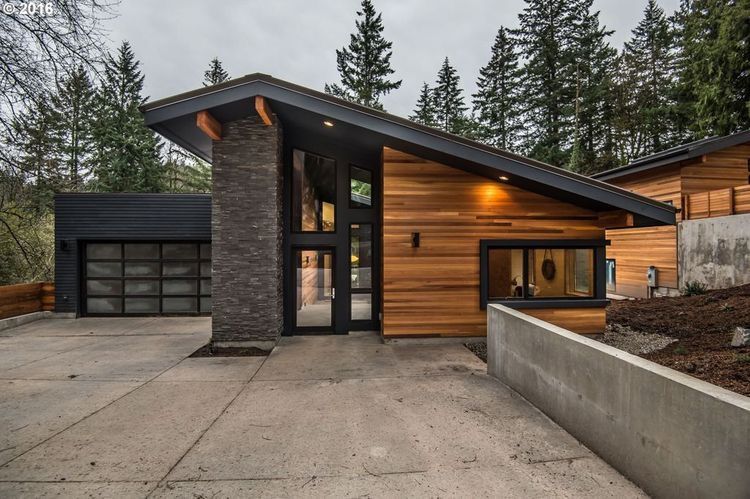 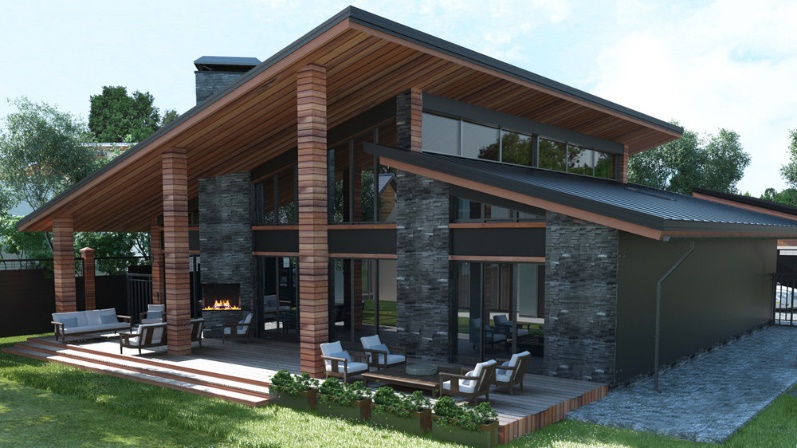 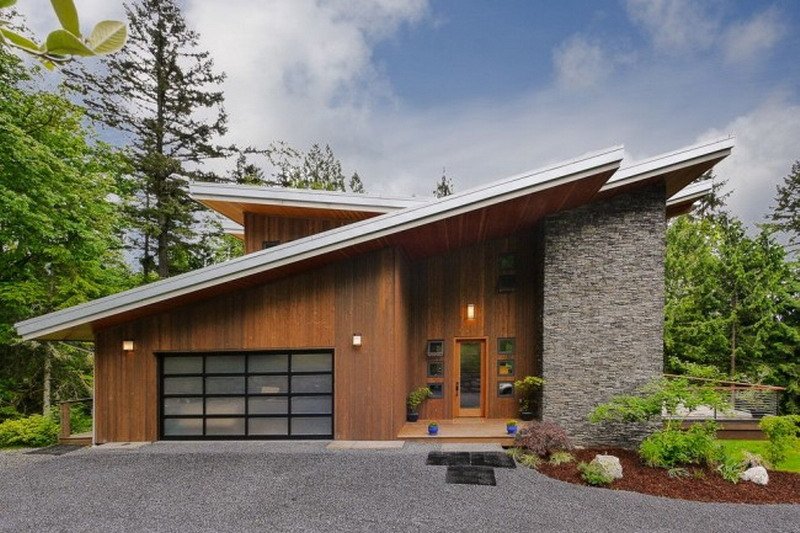 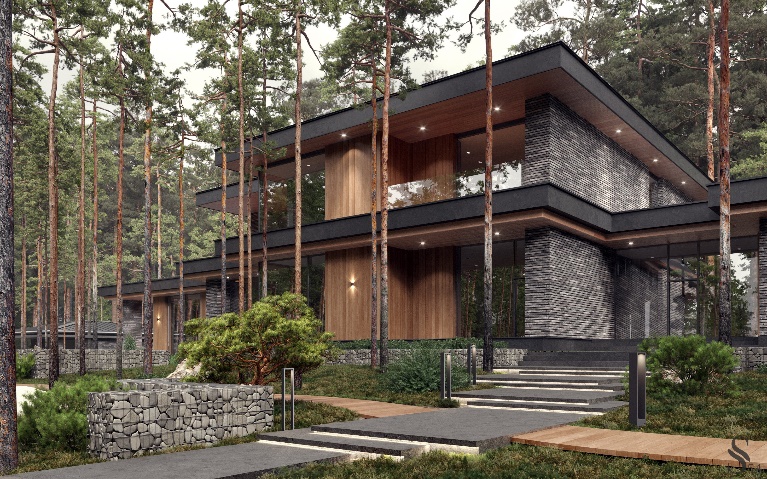 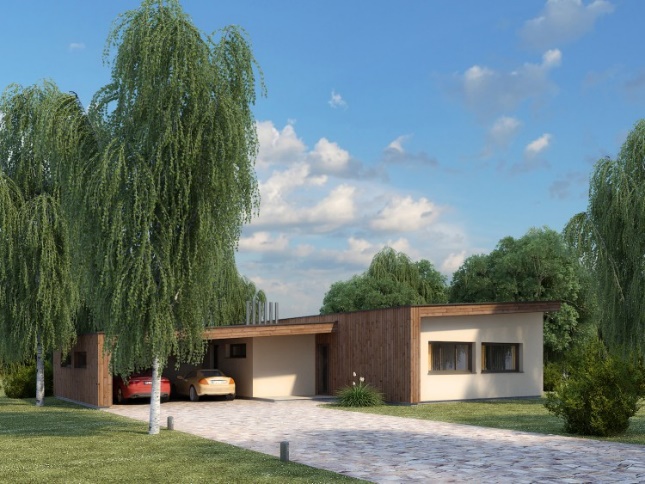 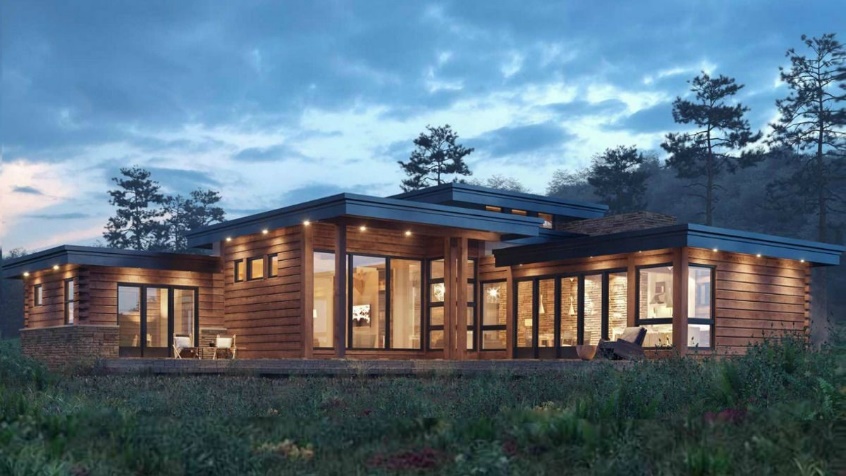 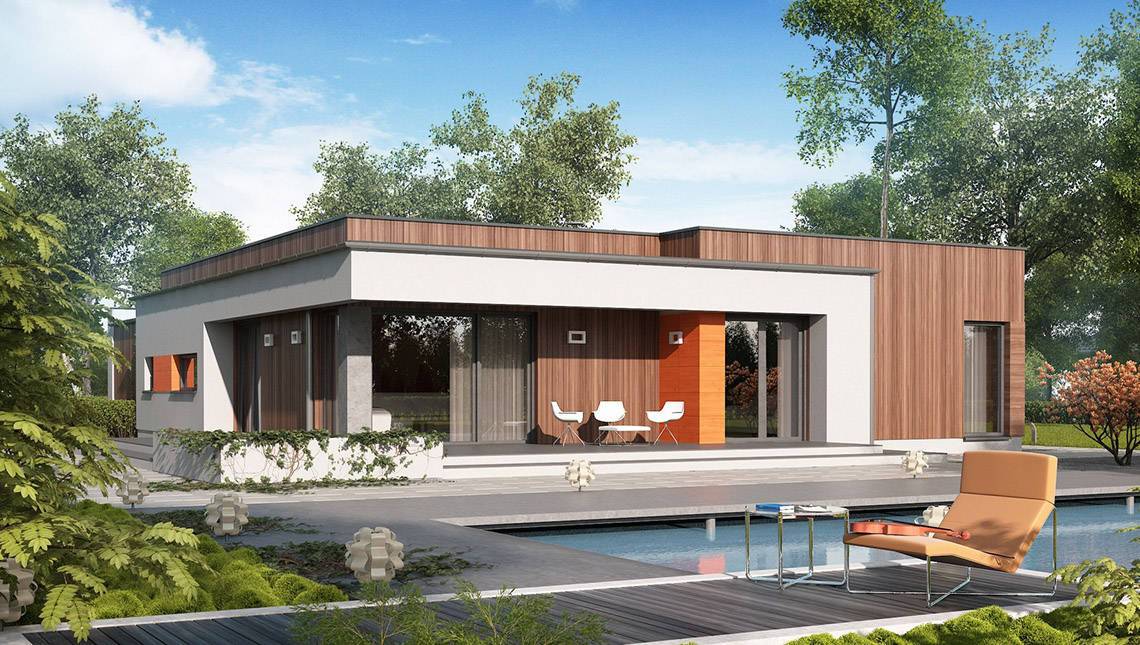 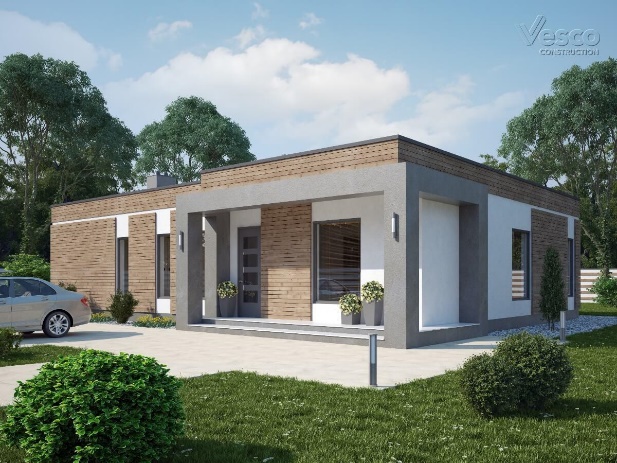 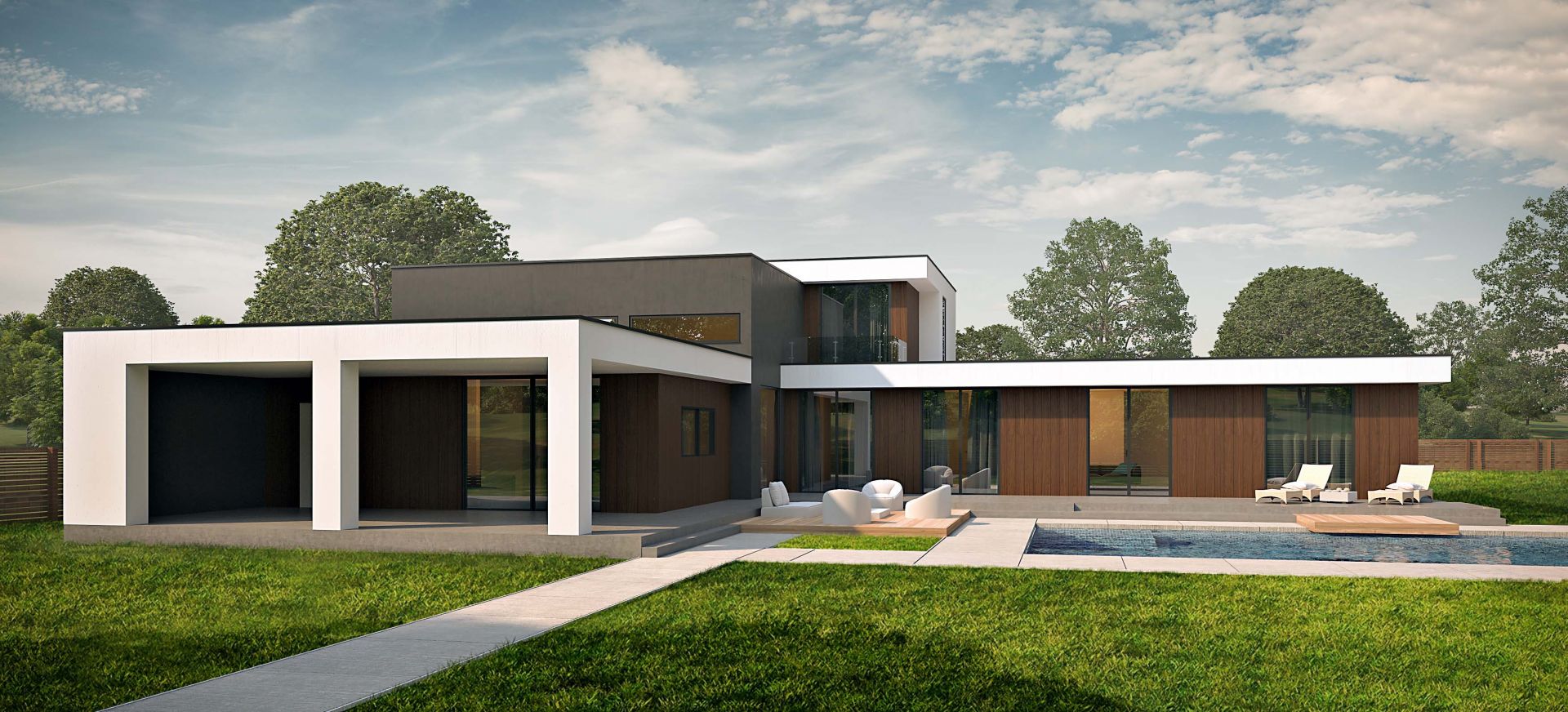 В доме должен быть предусмотрен камин. Планируем его вот так обыграть: 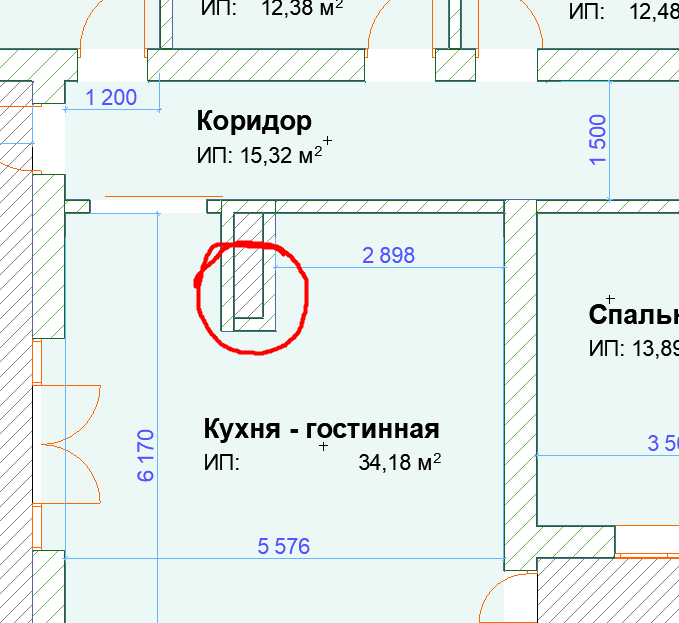 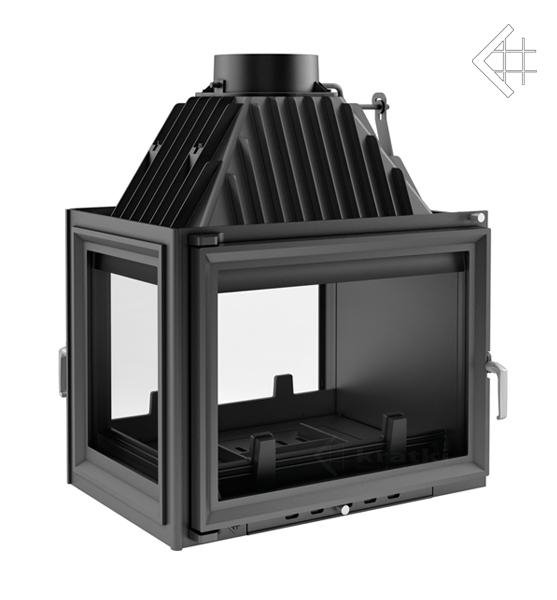 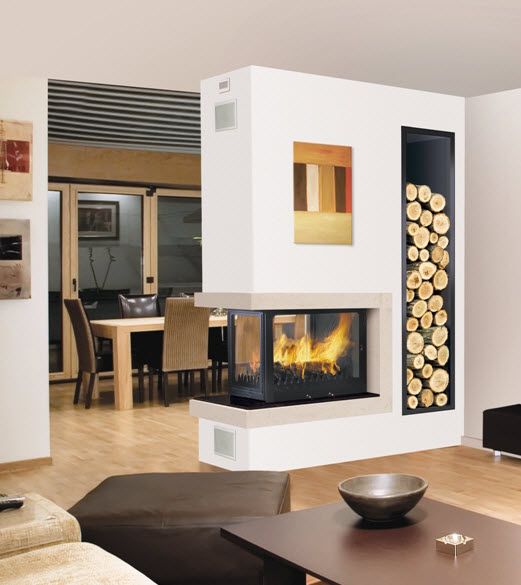 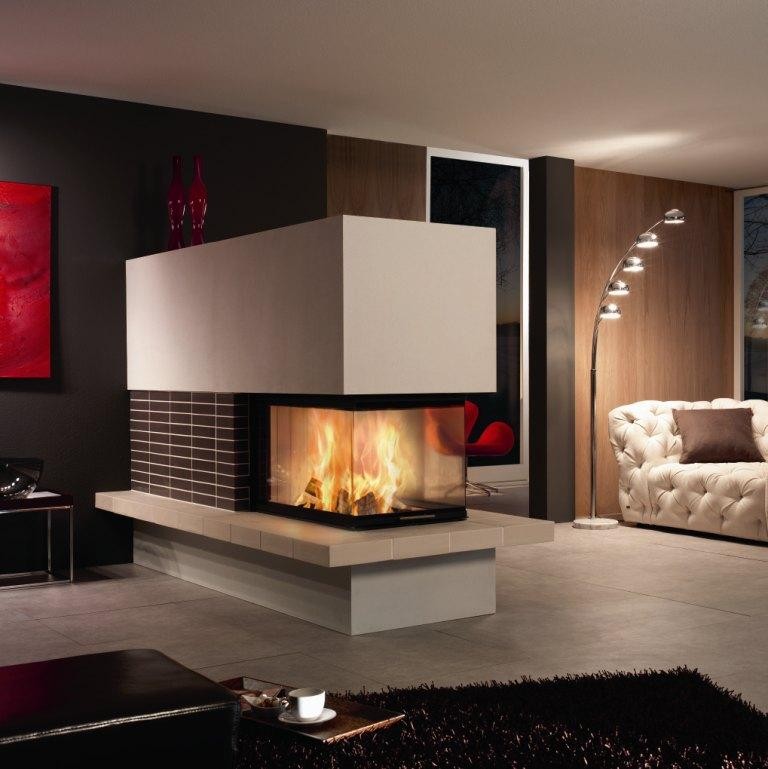 В доме должны быть предусмотрены 2 террасы. При этом на террасе 1 мы бы хотели небольшую гриль зону с мангалом, и местом для открытого огня с дымоходом. 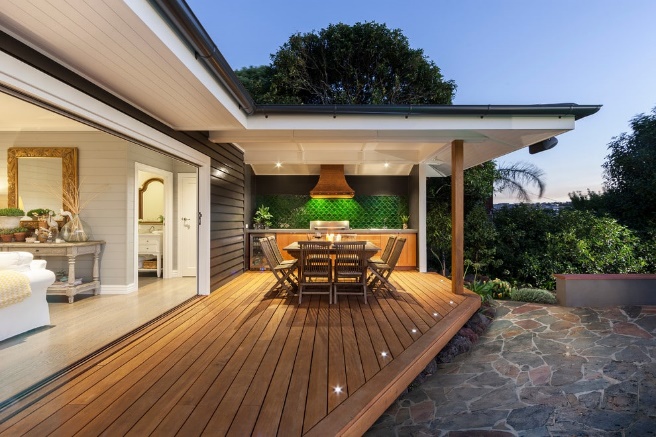 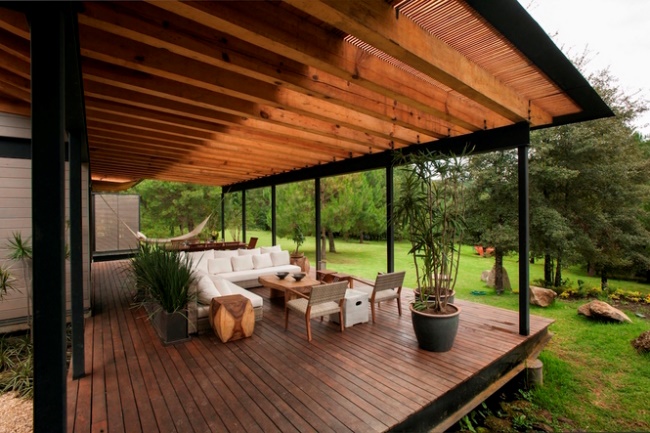 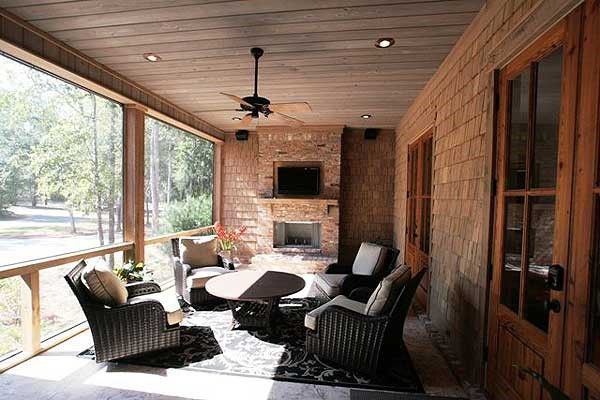 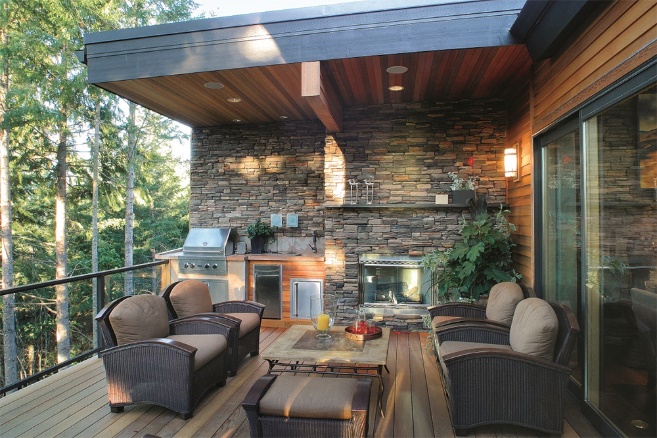 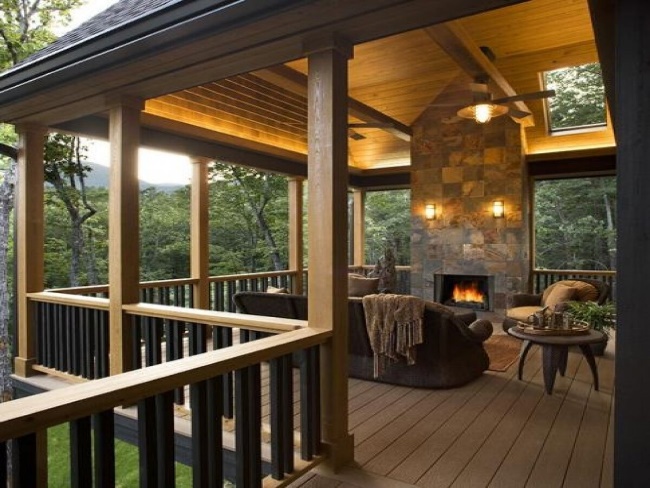 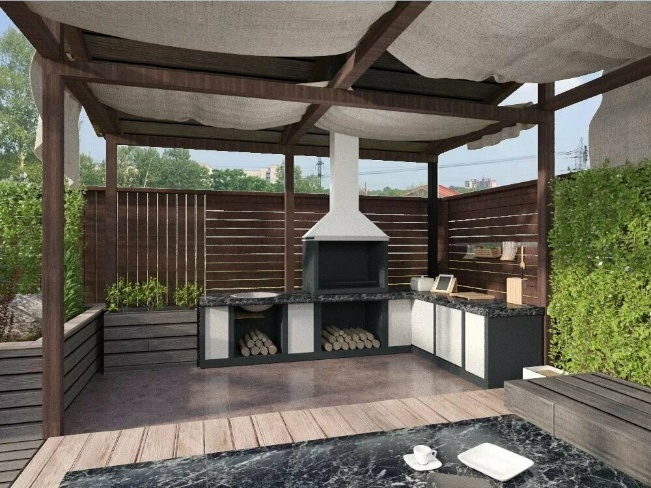 